О проведении публичных слушаний по изменению вида разрешенного использования земельного участкаВ соответствии с Федеральным Законом от 06 октября 2003 года №131-ФЗ «Об общих принципах организации местного самоуправления в Российской Федерации», Уставом Опытного сельского поселения Цивильского района Чувашской Республики, администрация Опытного сельского поселения, П О С Т А Н О В Л Я Е Т :1. Подготовить проект постановления по изменению вида разрешенного использования земельного участка.2. Провести публичные слушания  по изменению вида разрешенного использования земельного участка  09 сентября 2022 года в 16 часов 00 минут в здании администрации  Опытного сельского  поселения. 3. Проведение публичных слушаний и подведение итогов публичных слушаний возложить на администрацию Опытного сельского поселения.4. Настоящее постановление подлежит опубликованию в периодическом печатном издании «Вестник Опытного поселения».Глава администрацииОпытного сельского поселения						Н.В. Данилов                                                                             ПРОЕКТ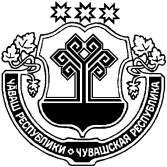 Об изменении вида разрешенного использования земельного участкаВ соответствии со статьями 11, 39.2 Земельного кодекса Российской Федерации, Федеральными законами от 25 октября . №137-ФЗ «О введении в действие Земельного кодекса Российской Федерации», от 17 апреля . № 53-ФЗ «О внесении изменений в Земельный кодекс Российской Федерации, Федеральный закон «О введении  в действие Земельного кодекса Российской Федерации», Федеральный закон «О государственной регистрации прав на недвижимое имущество и сделок с ним» и признании утратившими силу отдельных положений законодательных актов Российской Федерации», и на основании Решения Собрания депутатов Опытного сельского поселения     № 06-3 от 25.12.2020 г. «Об утверждении Правил землепользования и застройки  Опытного сельского поселения  Цивильского района Чувашской Республики», Уставом Опытного сельского поселения Цивильского района Чувашской Республики, администрация Опытного сельского поселения П О С Т А Н О В Л Я Е Т :1. Изменить вид разрешенного использования земельного участка из земель населенных пунктов, площадью 276 кв. м., с кадастровым номером 21:20:152702:1848, местоположением: Чувашская Республика, Цивильский район, п. Опытный, ул. Дорожная, с «для ведения огородничества» на вид разрешенного использования «для обслуживания магазина».2. Предложить филиалу ФГБУ «Федеральная кадастровая палата Федеральной службы государственной регистрации, кадастра и картографии» по Чувашской Республике - Чувашии внести изменения в государственный кадастр недвижимости согласно принятому постановлению.Глава администрации Опытного сельского поселения						Н.В. Данилов Периодическое печатное изданиеВЕСТНИКОПЫТНОГО ПОСЕЛЕНИЯ2022август10средаГазета основана 27 июня 2011 года2022август10средаГазета основана 27 июня 2011 года№ 32ЧĂВАШ РЕСПУБЛИКИ ÇĔРПУ РАЙОНĚ ЧУВАШСКАЯ РЕСПУБЛИКА ЦИВИЛЬСКИЙ РАЙОН  ОПЫТНĂЙ ЯЛ ПОСЕЛЕНИЙĚН АДМИНИСТРАЦИЙĚ ЙЫШĂНУ2022=.– м.ш.   №Опытнăй поселокĕАДМИНИСТРАЦИЯ ОПЫТНОГО СЕЛЬСКОГОПОСЕЛЕНИЯ ПОСТАНОВЛЕНИЕ2022г.  №    поселок Опытный«Вестник Опытного поселения»Адрес редакционного совета и издателя:429911, п. Опытныйул. Центральная, д. 2Email: zivil_opit@cap.ruУчредительАдминистрация Опытного   сельского поселения Цивильского района Чувашской РеспубликиПредседатель редакционного совета -  главный редакторДанилов Н.В.Тираж  20 экз.Объём 1 п.л. формат А4Распространяется бесплатноВыходит на русском языке